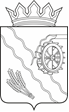 Дума Шегарского районаТомской областиРЕШЕНИЕс. Мельниково   28.11.2023г.                                                                                  № 347                                                                                          О безвозмездной передаче долей в праве собственности на земельные участки, принадлежащие муниципальному образованию «Шегарский район» в собственность Российской Федерации Рассмотрев обращение Главы Шегарского района от 23.11.2023 № 4024/23 о безвозмездной передаче долей в праве собственности на земельные участки, принадлежащие муниципальному образованию «Шегарский район» в собственность Российской Федерации,ДУМА ШЕГАРСКОГО РАЙОНА РЕШИЛА:1.Поручить Администрации Шегарского района осуществить безвозмездную передачу идеальных долей в праве собственности муниципального образования «Шегарский район» на два земельных участка с кадастровыми номерами 70:16:0300010:312 и 70:16:0300010:309 в собственность Российской Федерации:   передать безвозмездно долю на праве собственности Российской Федерации в земельном участке с кадастровым номером 70:16:0300010:312 в виде доли площадью, пропорциональной 8 143 644 кв.м; передать безвозмездно долю на праве собственности Российской Федерации в земельном участке с кадастровым номером 70:16:0300010:309 в виде доли площадью, пропорциональной 924 862 кв.м.         2. Настоящее решение разместить в сети Интернет на официальном сайте Администрации Шегарского района.         3. Контроль за исполнением настоящего решения возложить на бюджетно – контрольный комитет Думы Шегарского района.Председатель Думы Шегарского района                                     Л.И. НистерюкГлава Шегарского района                                                             А.К. Михкельсон 